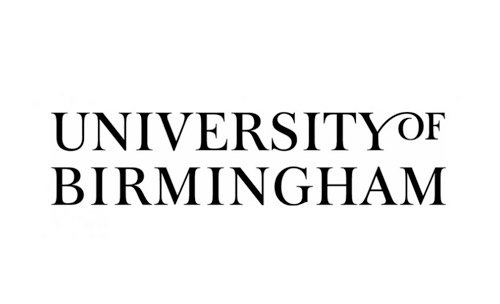   School of Geography, Earth and Environmental SciencesYoung Geographers Photography Competition 2018I understand that by submitting my photograph to the GEES Young Geographer competition I agree to the Terms and Conditions of the competition and am giving the University of Birmingham the right to use and reproduce my photograph for publicity and promotion.  Please be aware of the University of Birmingham GDPR regulations with regard to the data you send to us in entering this competition https://www.birmingham.ac.uk/privacy/index.aspxI agree: About youAbout youFirst nameLast nameDate of birth                (DD/MM/YYYY)What year are you in?Your schoolYour schoolSchool nameSchool address(Full address including postcode)Name of Geography teacherGeography teacher email addressYour entryYour entryFile name of image (including your surname)Title of entryShort caption (max. 50 words)  which includes location and date of the photograph